SUPPLEMENTARY MATERIALTwo new aspidosperma-type alkaloids from Ervatamia officinalisList of Supplemental MaterialFigure S1. HR-ESI-MS spectrum of 1Figure S2. UV spectrum of 1 (MeOH)Figure S3. IR spectrum of 1 (KBr disc)Figure S4. 1H NMR (400 MHz, DMSO-d6) of 1Figure S5. 13C NMR (100 MHz, DMSO-d6) of 1Figure S6. DEPT-135 spectrum (100 MHz, DMSO-d6) of 1Figure S7. HSQC spectrum (400 MHz, DMSO-d6) of 1Figure S8. 1H-1H COSY spectrum (400 MHz, DMSO-d6) of 1Figure S9. HMBC spectrum (400 MHz, DMSO-d6) of 1Figure S10: NOESY spectrum (400 MHz, DMSO-d6) of 1Figure S11. HR-ESI-MS spectrum of 2Figure S12. UV spectrum of 2 (MeOH)Figure S13. IR spectrum of 2 (KBr disc)Figure S14. 1H NMR (400 MHz, DMSO-d6) of 2Figure S15. 13C NMR (100 MHz, DMSO-d6) of 2Figure S16. DEPT-135 spectrum (100 MHz, DMSO-d6) of 2Figure S17. HSQC spectrum (400 MHz, DMSO-d6) of 2Figure S18. 1H-1H COSY spectrum (400 MHz, DMSO-d6) of 2Figure S19. HMBC spectrum (400 MHz, DMSO-d6) of 2Figure S20: NOESY spectrum (400 MHz, DMSO-d6) of 2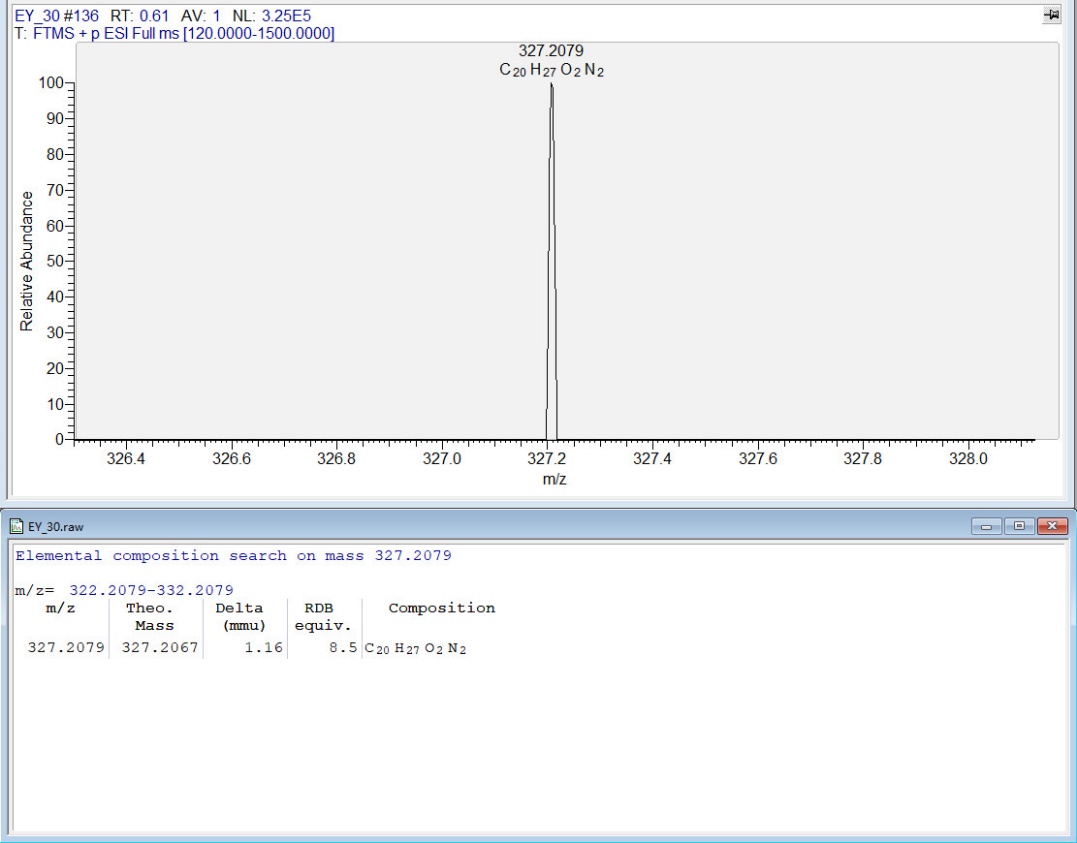 Figure S1. HR-ESI-MS spectrum of 1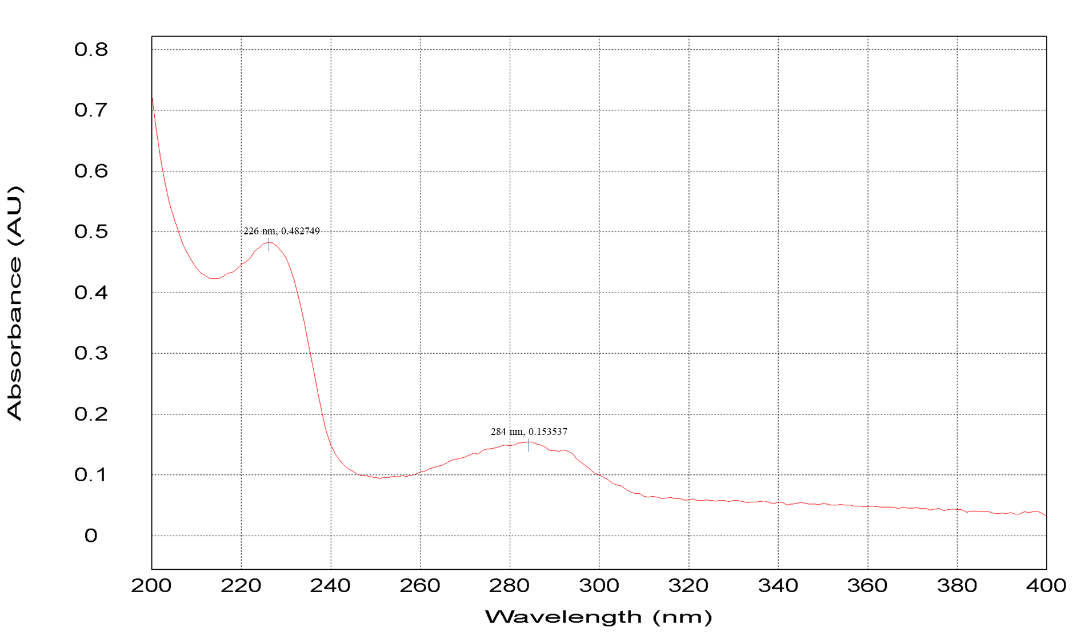 Figure S2. UV spectrum of 1 (MeOH)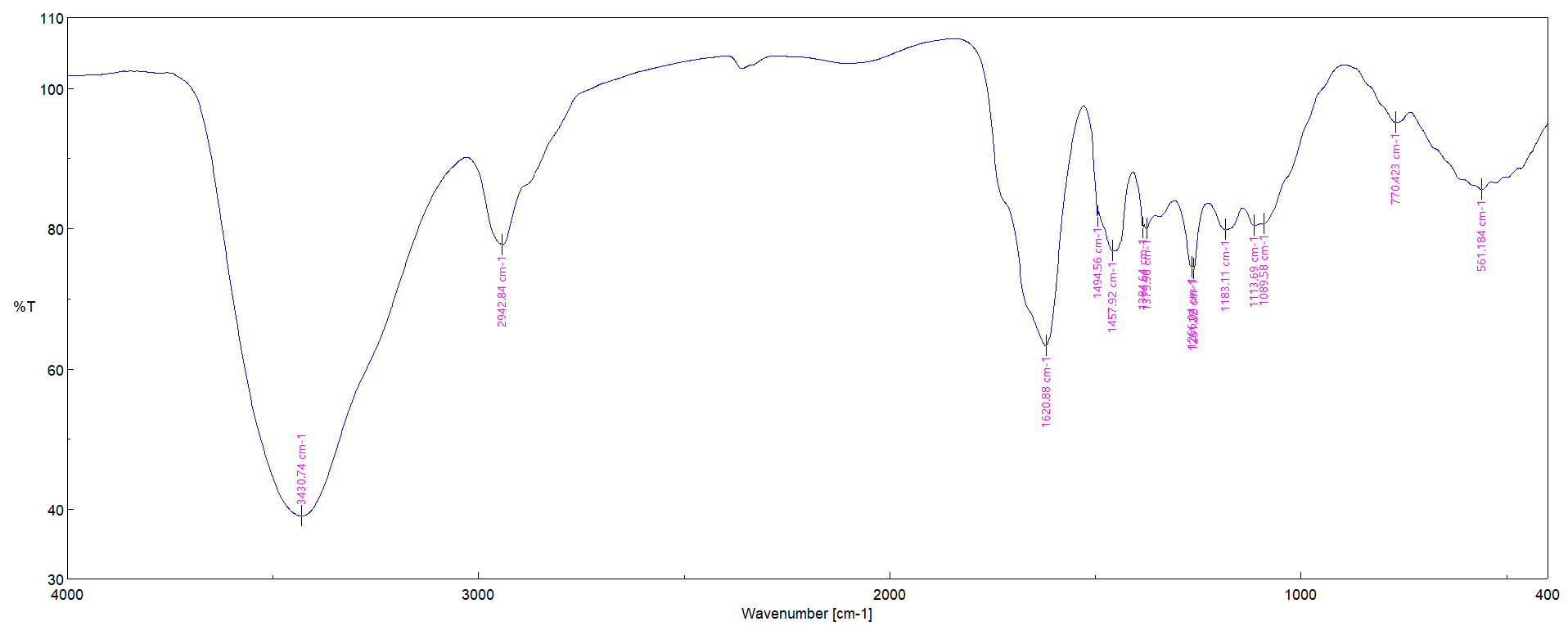 Figure S3. IR spectrum of 1 (KBr disc)Figure S4. 1H NMR spectrum (400 MHz, DMSO-d6) of 1Figure S5. 13C NMR spectrum (100 MHz, DMSO-d6) of 1Figure S6. DEPT-135 spectrum (100 MHz, DMSO-d6) of 1Figure S7. HSQC spectrum (400 MHz, DMSO-d6) of 1Figure S8. 1H-1H COSY spectrum (400 MHz, DMSO-d6) of 1Figure S9. HMBC spectrum (400 MHz, DMSO-d6) of 1Figure S10: NOESY spectrum (400 MHz, DMSO-d6) of 1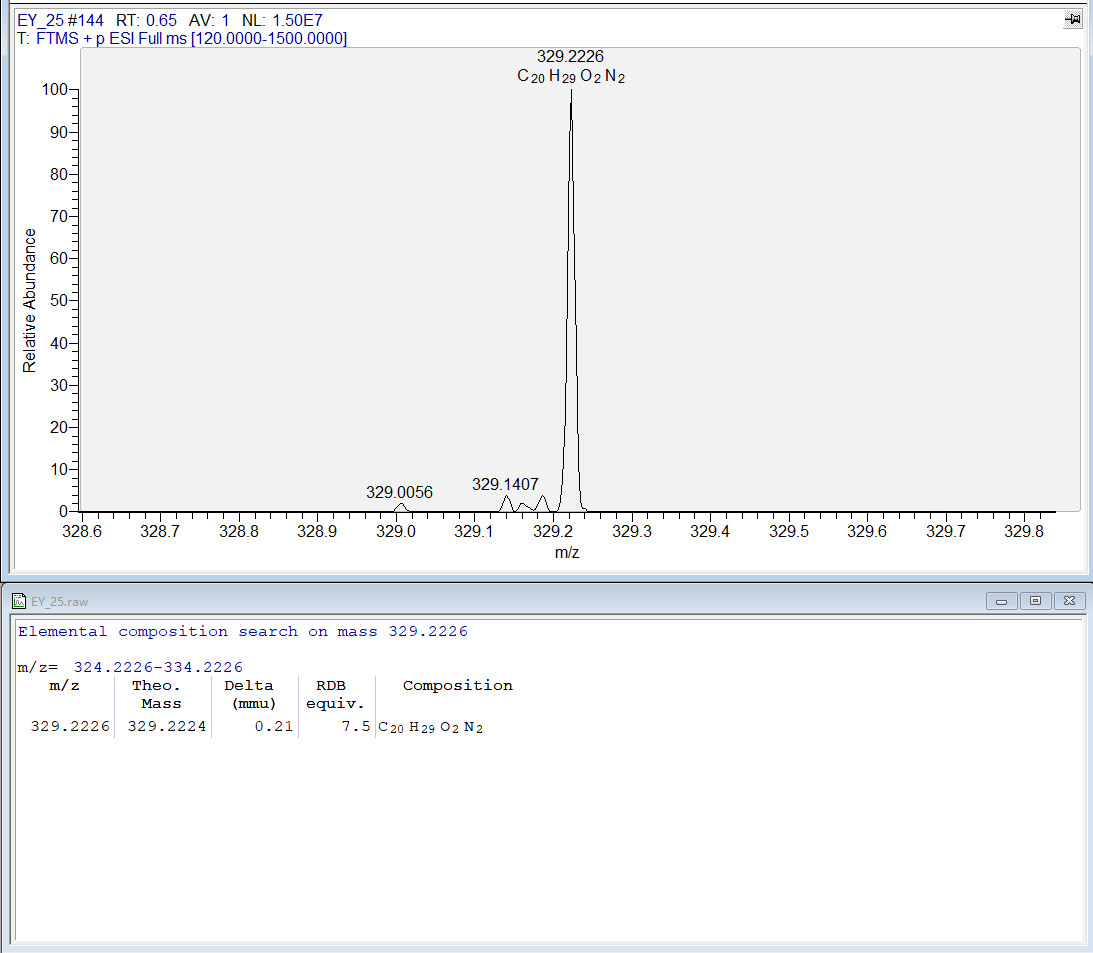 Figure S11. HR-ESI-MS spectrum of 2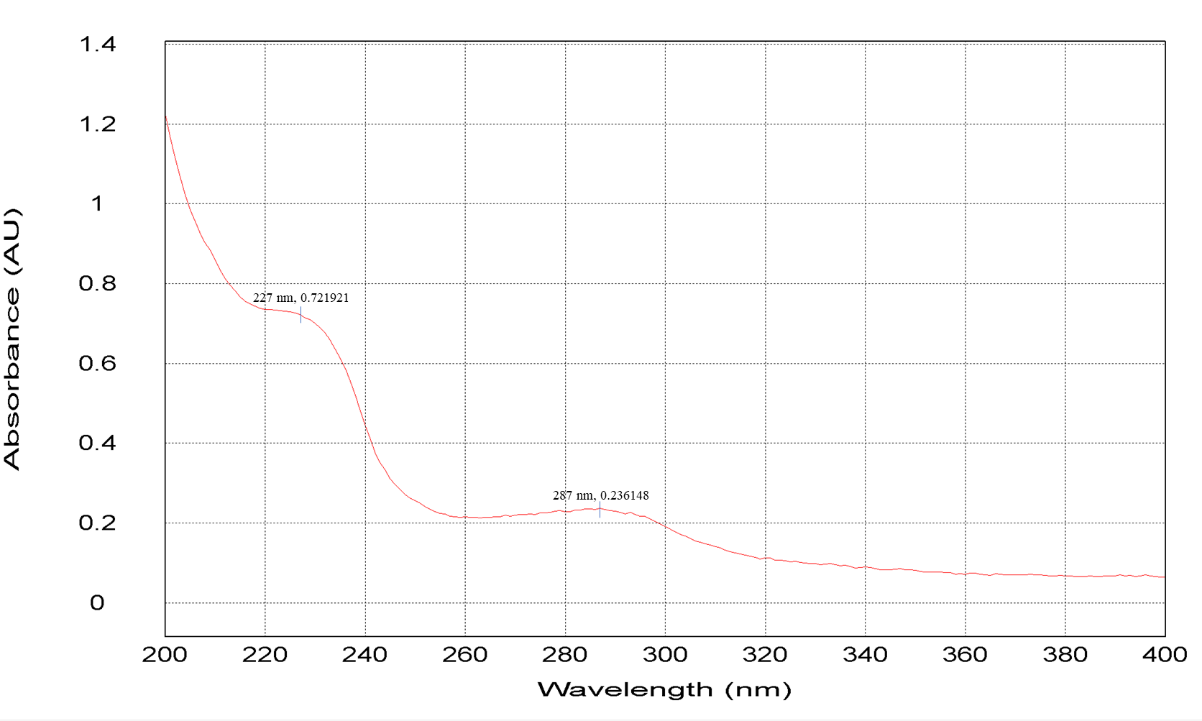 Figure S12. UV spectrum of 2 (MeOH)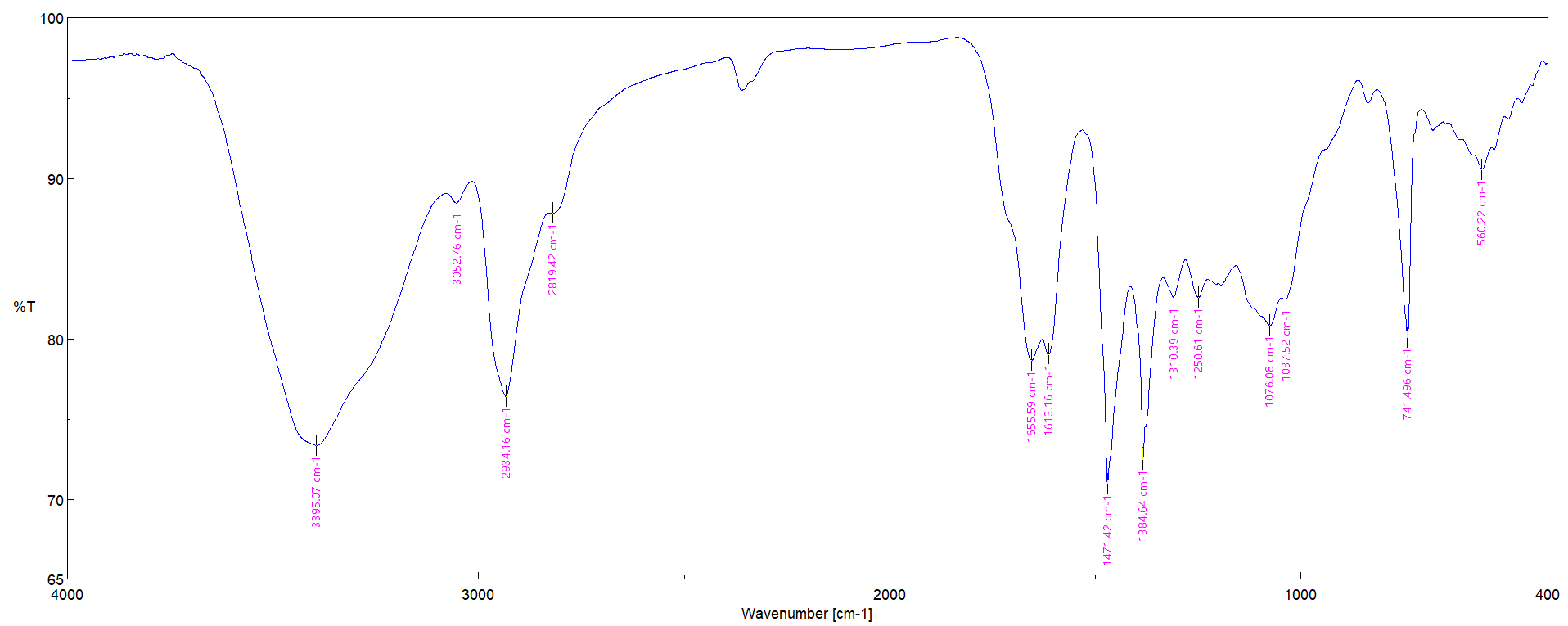 Figure S13. IR spectrum of 2 (KBr disc)Figure S14. 1H NMR spectrum (400 MHz, DMSO-d6) of 2Figure S15. 13C NMR spectrum (100 MHz, DMSO-d6) of 2Figure S16. DEPT-135 spectrum (100 MHz, DMSO-d6) of 2Figure S17. HSQC spectrum (400 MHz, DMSO-d6) of 2Figure S18. 1H-1H COSY spectrum (400 MHz, DMSO-d6) of 2Figure S19. HMBC spectrum (400 MHz, DMSO-d6) of 2Figure S20: NOESY spectrum (400 MHz, DMSO-d6) of 2